Supplementary InformationStatins directly regulate pituitary cell function and exert antitumor effects in pituitary tumorsMari C. Vázquez-Borrego1,2,3,4, Antonio C. Fuentes-Fayos1,2,3,4, Aura D. Herrera Martínez1,3,5, Eva Venegas-Moreno6, Fernando L-López1,2,3,4, Alessandro Fanciulli7, Paloma Moreno-Moreno1,3,5, María R. Alhambra-Expósito1,3,5, Ana Barrera-Martín1,3,5, Elena Dios6, Cristóbal Blanco-Acevedo1,3,8 Juan Solivera1,3,8, Riccarda Granata7, Rhonda D. Kineman9, Manuel D. Gahete1,2,3,4, Alfonso Soto-Moreno6, María A. Gálvez-Moreno1,3,5, Justo P. Castaño1,2,3,4, Raúl M. Luque1,2,3,4*.1 Maimonides Institute of Biomedical Research of Cordoba (IMIBIC), 14004 Cordoba, Spain.2 Department of Cell Biology, Physiology and Immunology, University of Cordoba, 14004 Cordoba, Spain.3 Reina Sofia University Hospital (HURS), 14004 Cordoba, Spain.4 CIBER Physiopathology of Obesity and Nutrition (CIBERobn), 14004 Cordoba, Spain.5 Service of Endocrinology and Nutrition, IMIBIC, HURS, 14004 Cordoba, Spain.6 Metabolism and Nutrition Unit, Hospital Universitario Virgen del Rocío, Instituto de Biomedicina de Sevilla (IBIS), 41013 Sevilla, Spain.7 Division of Endocrinology, Diabetes and Metabolism, Department of Medical Sciences, University of Turin and Città Della Salute e Della Scienza Hopital, Turin, 10126, Italy.8 Service of Neurosurgery, HURS, 14004 Cordoba, Spain9 Research and Developments Division, Jesse Brown Veterans Affairs Medical Center; Section of Endocrinology, Diabetes, and Metabolism, Department of Medicine, University of Illinois at Chicago, Chicago, Illinois, USA. Supplementary Figure 1: Direct effect of SSAs (octreotide and pasireotide; 100 nM) and simvastatin (10 M) on cell viability in ACTHomas (A: n=2 SSA-resistant tumors; B: n=1 SSA-responsive tumor) and in GHomas (C; n=4, all SSA-responsive tumor), measured by Alamar-blue reduction. Data are expressed as percent of vehicle-treated controls (set at 100%) within experiment. Statistical differences were assessed by one-way ANOVA followed by Dunnett´s test for multiple comparisons (according to normality evaluated by Kolmogorov-Smirnov test). Values represent the mean ± SEM. Asterisks (** p<0.01) indicate statistically significant differences.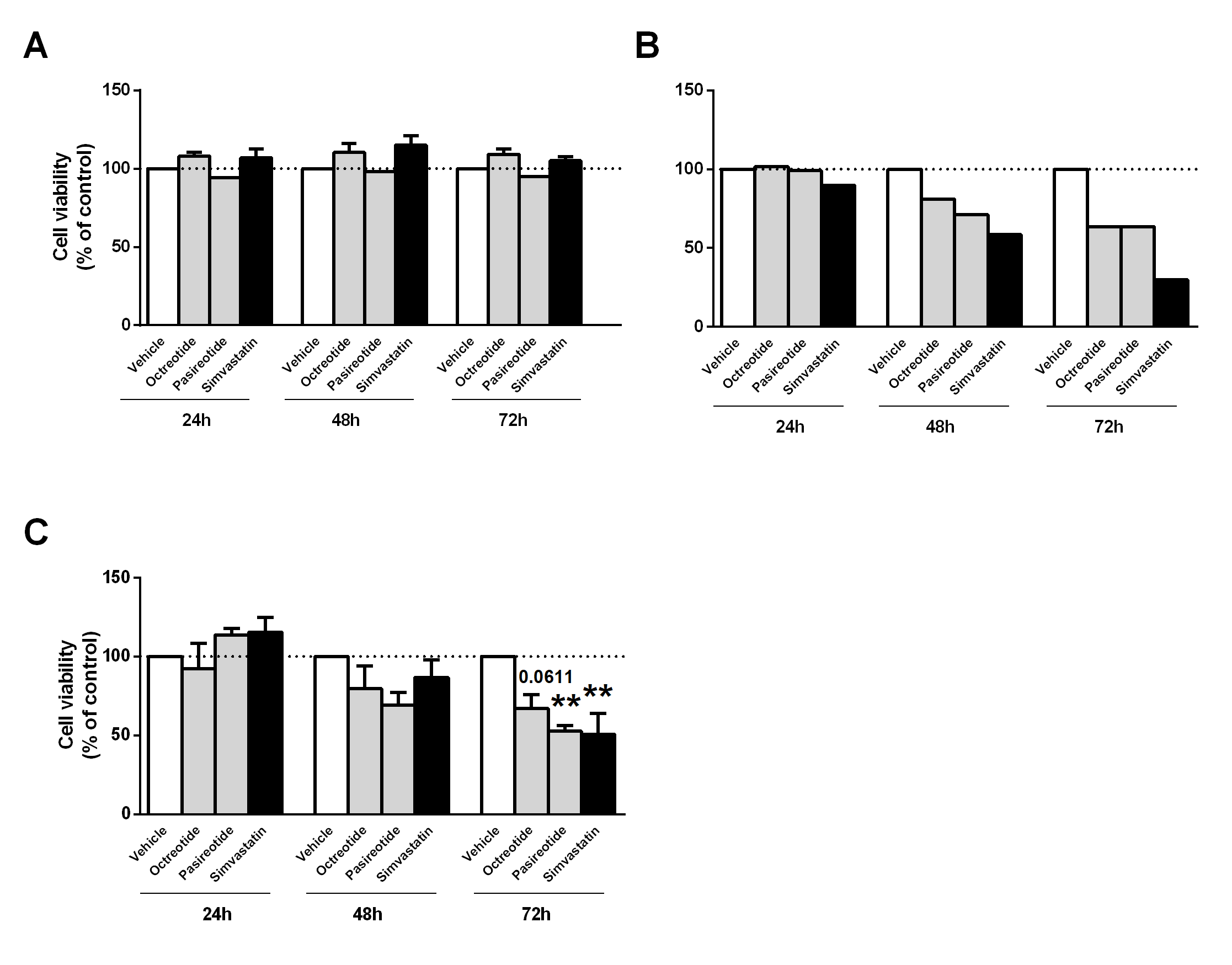 